Publicado en Madrid el 10/10/2019 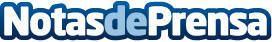 El mercado español de ticketing digital superará los 9.100 M€ en 2019, según TelecomingEl número de transacciones en el mercado español rondará los 900 millones en 2023. El 33% de las compras de ticketing en España se hacen a través del móvilDatos de contacto:Comunicación Telecoming603 578 654Nota de prensa publicada en: https://www.notasdeprensa.es/el-mercado-espanol-de-ticketing-digital Categorias: Nacional Finanzas Telecomunicaciones Entretenimiento E-Commerce http://www.notasdeprensa.es